Отчет о проведении Дня пожилых людей МБОУ «Старо – Тахталинская СОШ»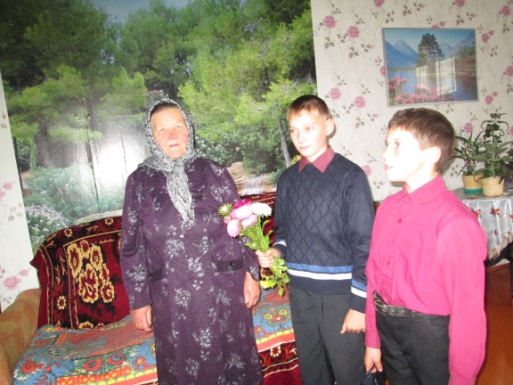 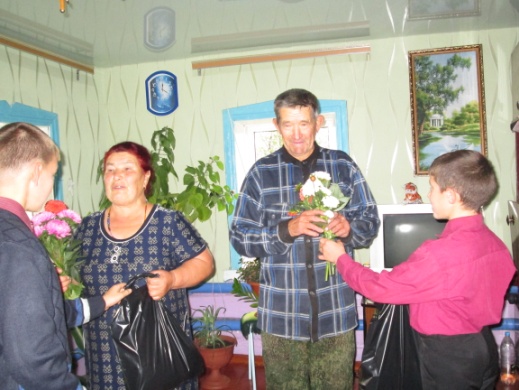 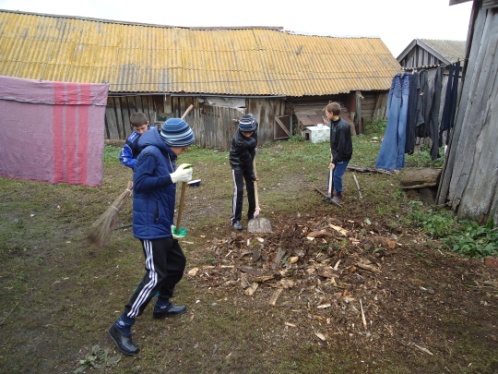 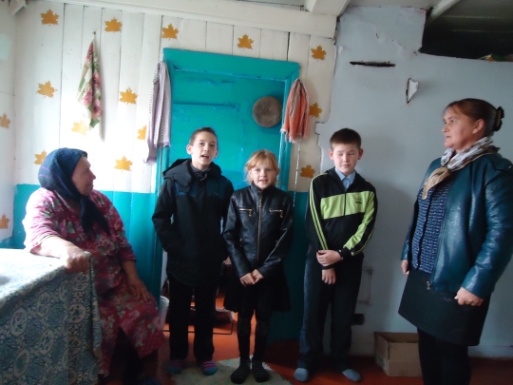 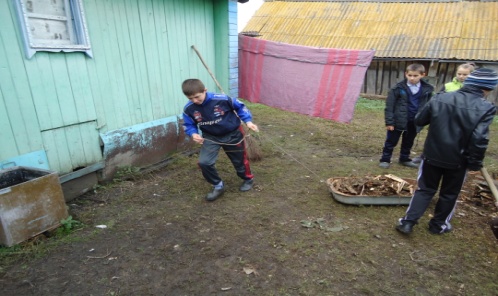 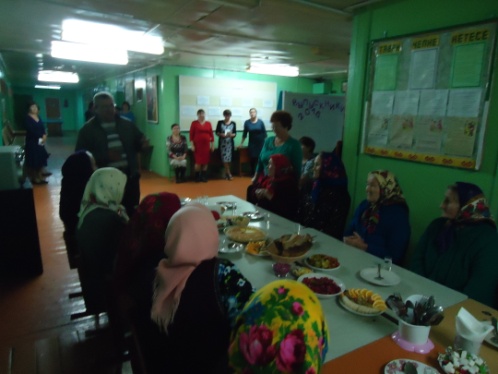 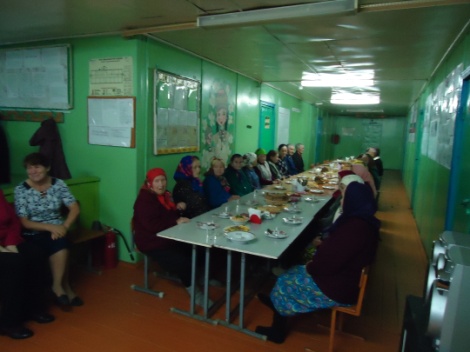 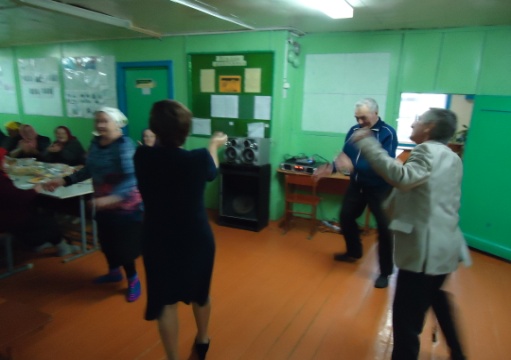 №Наименование мероприятияДата проведенияОтветственные1Оказание посильной помощи28 сентябряТимуровский отряд2Поздравление с мини концертом и приглашением на чаепитие30 сентября5-11 классы и кл.рук3Организация чаепития 1 октябряЗДВР, педагог- организатор